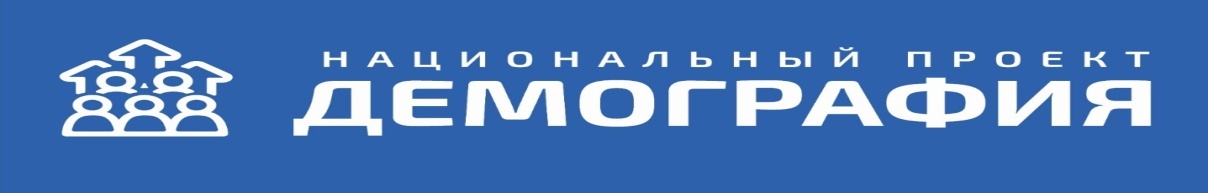 План - график доставки лиц  65 лет и старше и инвалидов, проживающих в сельской местности, в медицинские учреждения Духовщинского района для предоставления медицинских услугна апрель 2024 годаДля получения консультации по доставке обращаться в СОГБУ «Духовщинский КЦСОН» (контактные телефоны: 4-17-16, 4-14-58) или в фельдшерско - акушерские пункты (ФАП) по месту жительства.НаименованиемедицинскойорганизацииНаименование сельскогонаселенного пунктаДата ипланируемое времявыезда изнаселенного пунктаКоличествочеловекОГБУЗ «Ярцевская ЦРБ»О Озёрненская УБс. Велисто10.04.2024, 09-3024.04.2024, 09-3033ОГБУЗ «Ярцевская ЦРБ»Духовщинская УБСавинский ФАПСд. Савино,д. Орлово, 09.04.2024, 09-30;09.04.2024, 09-30;14ОГБУЗ «Ярцевская ЦРБ»Духовщинская УБд. Зимец11.04.2024, 09-30;8